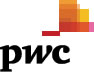 ACCOMPAGNATORIA DOCUMENTIUTILIZZA QUESTA PAGINA COME COPERTINAPER INVIARE LA DOCUMENTAZIONE VIA FAX, VIA EMAIL O VIA POSTADear SirsIn connection with the audit of our financial statements, would you please send directly to our auditorsPricewaterhouseCoopers SpAUFFICIO POSTAVIA ENRICO ACERBI 3020161 MILANONs. Riferimento: CP2and also by e-mail to "early.mail.dc@it.pwc.com" or by fax on 02-7785966 c/o Delivery Center, a statement of our account with you specifying the balance at 12:00 pm on 31/12/2014.When replying please make reference to our name.To facilitate your reply, we enclose an envelope addressed to our auditors.The auditing procedures performed by our auditors require that your response is received at their address not later than 27/02/2015.We inform you that the information collected by PricewaterhouseCoopers SpA, the entity responsible for handling the information, will be used solely for the purpose of the audit of our financial statements and will be stored by the above-mentioned entity on paper and electronic files in compliance with the security measures contemplated by Legislative Decree No. 196 of 30 June 2003 - Personal Data Protection Code. We refer to aforementioned Legislative Decree for the right of protection granted to each party concerned.Thank you for your co-operation.Yours faithfullyHT SRLDavid Vincenzetti - CEOMilano,  28/01/2015cc: PricewaterhouseCoopers SpARAGIONE SOCIALE: Clarion Defence UK LTDBedford House, Fulham Green, 69-79 Fulham High StreetSW6 3JW LondonUKRichiesta:100000000239892Circolarizzazione:100000000005457Referente: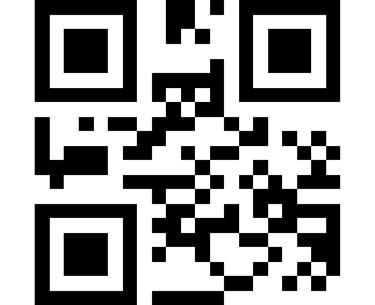 INVIARE A PwC TRAMITEINVIARE A PwC TRAMITEINVIARE A PwC TRAMITEFax:+39 02 7785966 alla C/A del Delivery CenterEmail:early.mail.dc@it.pwc.comPosta:UFFICIO POSTA - VIA ENRICO ACERBI 30 - 20161 MILANO - Ns. Riferimento: CP2NEL CASO IN CUI LA DOCUMENTAZIONE NON RISULTASSE LEGGIBILENEL CASO IN CUI LA DOCUMENTAZIONE NON RISULTASSE LEGGIBILENEL CASO IN CUI LA DOCUMENTAZIONE NON RISULTASSE LEGGIBILEChiamare il n°:+39 02 7785698Inviare un fax al n°:+39 02 7785966 alla C/A del Delivery CenterInviare una mail a:massimiliano.melziani@it.pwc.com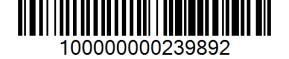 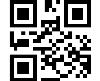  CLARION DEFENCE UK LTDBedford House, Fulham Green, 69-79 Fulham High StreetSW6 3JW LondonUK